附件1：垣曲县2022年公开招聘劳务派遣制幼儿教师岗位一览表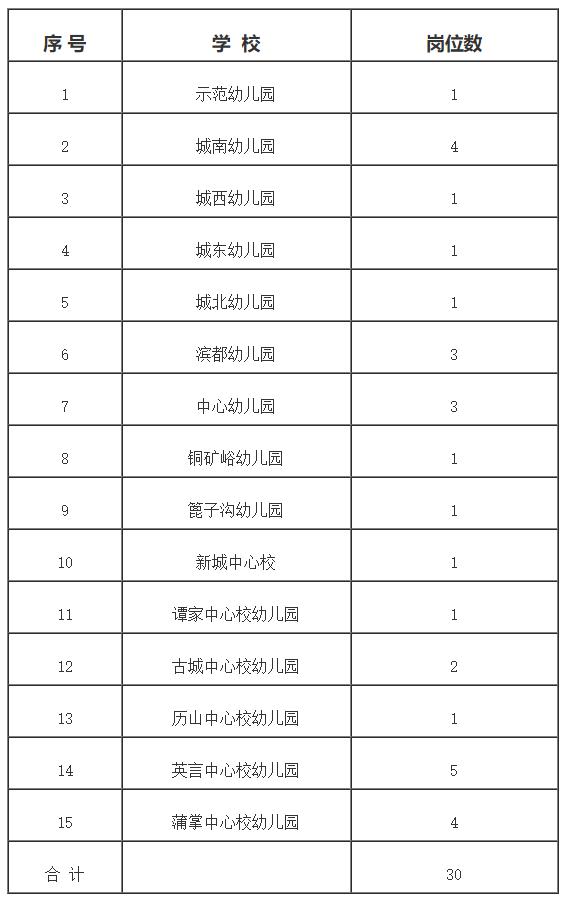 